附件3比赛地点及附近酒店信息比赛地点泰州宾馆-宴会厅（泰州市海陵区迎宾路88号）2.周边酒店信息（3km左右）泰州宾馆（少量房间）、泰州鹏欣国际大酒店、泰州富力万达嘉华酒店、春兰国宾馆、锦江都城（泰州万达广场酒店）、桔子水晶酒店（泰州茂业天地店）、泰州柳园亚朵酒店等。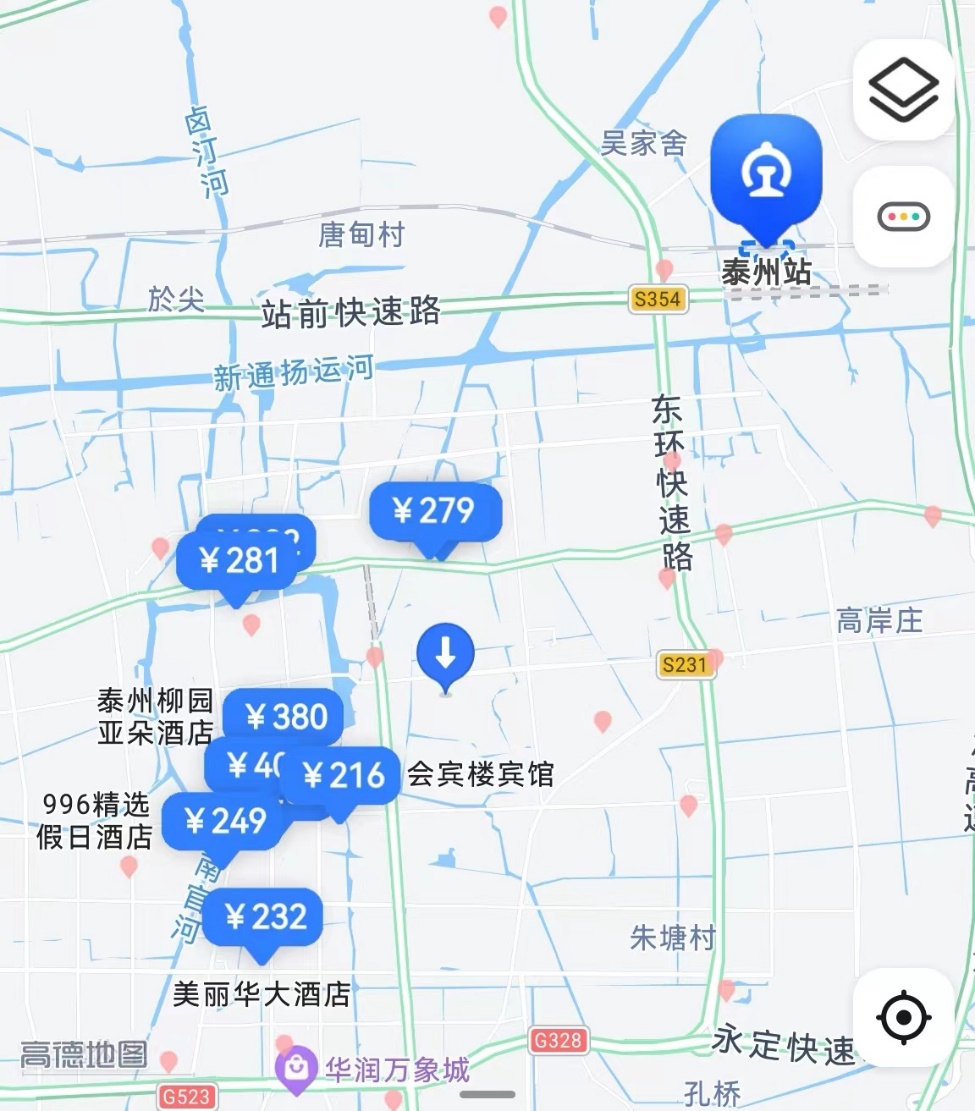 